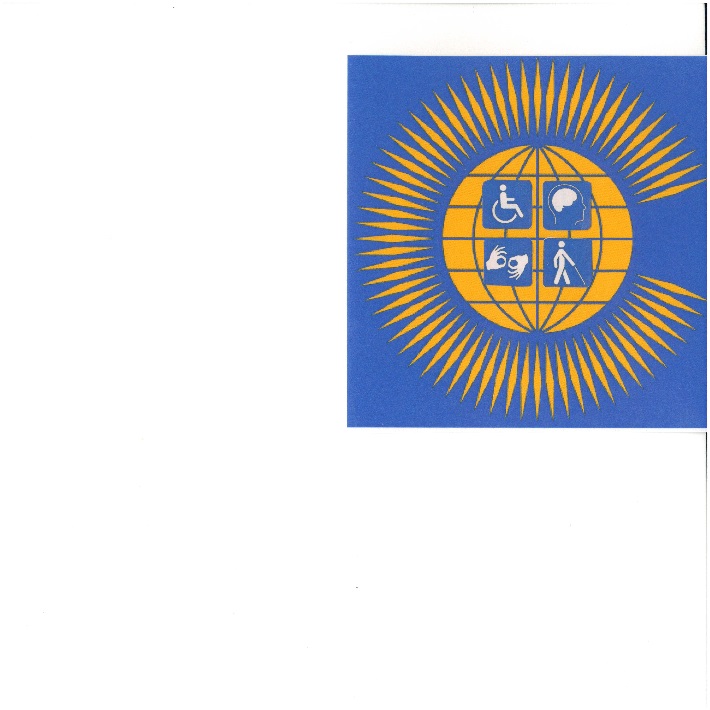 Commonwealth Disabled People’s Forum  c/o World of Inclusion                                                                                          78, Mildmay Grove South,LONDON N1 4PJ    0044 7715420727 rlrieser@gmail.com CDPF Brief Information on Implementation of UNCRPD Questionnaire.Will all DPOs supporting the Relaunch of the Commonwealth Disabled People’s Forum and/or their delegates please ensure this form is completed and emailed back by 3rd June 2019. Delegates in their introduction of 3 minutes will be asked to summarise on 13th June General Assembly. Return to rlrieser@gmail.com   by 3rd June 20191.Name of your DPO: Lesotho National Federation of Organisations of the Disabled (lnfod)2. Name of your country: Lesotho3. Has your country ratified the UNCRPD and when” yes, on the 2nd December 2008.4. What has your country done to Implement the UNCRPD? Developed the national disability and rehabilitation policy 2011, adopted the National Disability Mainstreaming (2015), adopted 2018 inclusive education policy, adopted 2018-2019-2021-2022 national strategic development plan that is disability inclusive and the parliament of Lesotho  is sitting with the Disability rights legislation which should be enacted into law.5. How much is your Dpo involved in implementation with the Government of your country? Limited engagement because there are no commissions or avenues created by the government where people with disabilities can fully participate in decision making. They can just be invited to a meeting.6. Has your DPO been involved in producing a shadow report to go to UNCRPD Committee and How? No, because Lesotho has not yet produced the state report.7. What progress has been made on implementing Inclusive Education? The government has just adopted inclusive education policy in November 2018. The implementation should start this year but no funds have been allocated for the implementation.8. What progress has been made on social protection for PWD? The social development social protection strategy states that, the government will start to provide disability grant to people with disability in 2016, but that has not yet happened to date. The vast majority of people with disabilities are living in abject poverty.9. What progress has been made in implementing employment opportunities for PWD? No policy on employment of people with disabilities. The ministry of employment has declined to domesticate article 27 of the CRPD by creating employment quota for persons with disabilities. It is very difficult for people with disabilities to get a job including the graduates with disabilities since there is no legal framework supporting their employment.10. What progress has been made on challenging negative attitudes and stigma to PWD? LNFOD and its DPOS are conducting awareness raising activities about the abilities and capacities of people with disabilities through radio, television and community outreach program in order to sensitise the community about the human rights of people with disabilities. 11. What progress has been made in achieving gender equality for PWD ? This is an emerging issue in the disability movement. However, lnfod has adopted the gender policy to guide its activities on how gender disparities between men and women with disabilities can be addressed. Evidence is showing that women with disabilities are being discriminated because they are women and they also have disability.12. What capacity building does your DPO need? Identify areas. Corporate governance and leadership, resource mobilisation, institutional capacity, and women empowerment programming.13. If you are the National Umbrella DPO how do you operate democratically with other DPOs? LNFOD holds election after every four years in which the general assembly is convened for all the representatives of the DPOS. The executive committee of the federation is made up of representatives from all member DPOS who are expected to report back to their organisations about the work of lnfod.14. If you are an impairment specific, particular focus or regional DPO how do you work with Umbrella DPO? Not applicable.15. If there is no national; umbrella DPO. How could one be built? Not applicable since We have one in Lesotho.16. How does your DPO get funded? Through  proposal writing to the development partners, foundations interested in disability issues. This is the most challenging issue because our funding is program based as there is no partner interested in funding the institutional capacity of lnfod.17. What training capacity does your DPO have? Disability rights advocacy and mainstreaming, economic empowerment for people with disabilities.18. What regular training do you provide for PWD? Advocacy, economic empowerment, social protection, counselling and capacity building.19. How does your DPO involve young DWP? There is a constitutional provision that youth with disabilities should be represented by one youth with disability in the executive committee and we also have a youth wing within the structures of the organisation responsible for advocating for the rights of youth with disabilities. This is challenging a lot since the federation does not have specific youth program due to lack of funding.20. Does your DPO have any experience working in a humanitarian disaster? No.